Teitel Service Bureau, Inc. 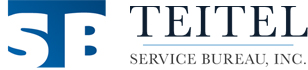 Phone: 518-438-7956 Fax: 518-438-0502Address: P.O. Box 3150 Albany, NY 12203-01501. Name of Corporation or Limited Liability Company List 3 choices in order of preference:Choice 1:  
Choice 2: 
 Choice 3:2. Service of Process address may be outside of New York State:3. County in NYS where principal office is located:4. Special Instructions: